律师办理新型冠状病毒感染肺炎案件法律实务手册前言2019年12月，武汉爆发新型冠状病毒感染的肺炎疫情，2020年1月20日，国家卫健委发布第2020年1号公告，明确将新型冠状病毒感染的肺炎纳入法定传染病管理，并采取甲类传染病的预防、控制措施，将新型冠状病毒感染的肺炎纳入《国境卫生检疫法》规定的检疫传染病管理。本文旨在对疫情防控工作中各法律问题进行梳理，以期对特殊时期各级政府及相关部门依法行政、正确应对疫情提供法律保障。另本委对广西启迪律师事务所开展的前期收集有关材料的工作表示衷心感谢！广西壮族自治区律师协会行政法与政府法律顾问专业委员会2020年2月1日目录一、突发重大公共事件法律界定及应对1.1 突发事件、突发公共事件、公共卫生事件、突发公共卫生事件的界定1.2 特别重大（Ⅰ级）突发公共卫生事件的界定1.3 启动医疗卫生救援应急Ⅰ级响应的条件1.4 新冠肺炎的传染病类别二、新冠肺炎的密切接触者和可疑暴露者的界定和管理2.1 密切接触者和可疑暴露者的界定2.2 密切接触者和可疑暴露者的管理2.3 发现传染病病人或疑似传染病病人时的报告三、医疗机构防控措施3.1 防控措施3.2 不配合的处理四、当地政府防控措施4.1 流动人口管理及隔离4.2 切断传播途径，采取紧急措施4.3 交通管制及交通卫生检疫4.4 疫区划定及封锁4.5 人员调集、物资征用4.6 群防群治4.7 维护社会稳定4.8 信息发布五、社区防控5.1 社区的定义5.2 社区疫情划分5.3 不同社区疫情的防控策略和措施六、其他单位及个人防控6.1 自我隔离6.2 公共区域发现疑似病例6.3 企业防控措施七、疫情期间劳动关系处理7.1 工伤认定7.2 医保报销7.3 被隔离期间的生活保障和工作报酬7.4 被隔离期间的劳动合同解除7.5 治疗期间工资支付7.6 派遣员工至疫区工作7.7 执业医师不服从派遣的后果7.8 延迟复工的后果八、疫情时期高危违法犯罪情形8.1 哄抬特殊物资价格的刑事责任8.2 编造、传播虚假信息的刑事责任8.3 侵犯个人隐私的刑事责任8.4以危险方法危害公共安全罪8.5生产、销售伪劣产品、假药、劣药罪8.6生产、销售不符合标准的医用器材罪8.7非法经营罪8.8妨害公务罪8.9编造、故意传播虚假恐怖信息罪8.10传染病防治失职罪8.11滥用职权罪；玩忽职守罪8.12挪用特定款物罪8.13贪污罪；侵占罪；挪用公款罪；挪用资金罪8.14重大环境污染事故罪8.15非法行医罪8.16寻衅滋事罪8.17煽动分裂国家罪；煽动颠覆国家政权罪8.18故意伤害罪；故意杀人罪；抢劫罪8.19诈骗罪8.20国有公司、企业、事业单位人员失职罪；国有公司、企业、事业单位人员滥用职权罪8.21虚假广告罪8.22破坏公路等公用设备及交通设施的刑事责任九、重要法律法规及相关文件汇总9.1《中华人民共和国国家卫生健康委员会 2020 年第 1 号公告》9.2《中华人民共和国传染病防治法》9.3《中华人民共和国国境卫生检疫法》9.4《中华人民共和国突发事件应对法》9.5《突发公共卫生事件应急条例》9.6《国家突发公共卫生事件应急预案》9.7国家医疗保障局、财政部关于《做好新型冠状病毒感染的肺炎疫情医疗保障的通知》9.8人力资源社会保障部、财政部、国家卫生健康委《关于因履行工作职责感染新型冠状病毒肺炎的医护及相关工作人员有关保障问题的通知》（人社部函〔2020〕11 号）9.9《工伤保险条例》（国务院令第 586 号）9.10《中华人民共和国职业病防治法》9.11广西壮族自治区实施《工伤保险条例》办法9.12人力资源社会保障部办公厅《关于妥善处理新型冠状病毒感染的肺炎疫情防控期间劳动关系问题的通知》（人社厅发明电〔2020〕5 号）9.13广西壮族自治区新型冠状病毒感染的肺炎疫情防控工作领导小组指挥部令第1号9.14国家医疗保障局、财政部、国家卫生健康委员会《关于做好新型冠状病毒感染的肺炎疫情医疗保障工作的补充通知》9.15《中华人民共和国刑法》9.16《最高人民法院、最高人民检察院关于办理妨害预防、控制突发传染病疫情等灾害的刑事案件具体应用法律若干问题的解释》一、突发重大公共事件法律界定及应对1.1突发事件、突发公共事件、公共卫生事件、突发公共卫生事件的界定1.1.1突发事件根据《突发事件应对法》第三条规定，突发事件是指突然发生，造成或者可能造成严重社会危害，需要采取应急处置措施予以应对的自然灾害、事故灾难、公共卫生事件和社会安全事件。自然灾害、事故灾难、公共卫生事件分为特别重大、重大、较大和一般四级。法律、行政法规或者国务院另有规定的，从其规定。1.1.2 突发公共事件、公共卫生事件根据《国家突发公共事件总体应急预案》规定，突发公共事件是指突然发生，造成或者可能造成重大人员伤亡、财产损失、生态环境破坏和严重社会危害，危及公共安全的紧急事件。包括自然灾害、事故灾难、公共卫生事件和社会安全事件四类。公共卫生事件主要包括传染病疫情，群体性不明原因疾病，食品安全和职业危害，动物疫情，以及其他严重影响公众健康和生命安全的事件。各类突发公共事件一般分为四级：Ⅰ级（特别重大）、Ⅱ级（重大）、Ⅲ级（较大）和Ⅳ级（一般）。1.1.3 突发公共卫生事件根据《突发公共卫生事件应急条例》第二条规定，突发公共卫生事件是指突然发生，造成或者可能造成社会公众健康严重损害的重大传染病疫情、群体性不明原因疾病、重大食物和职业中毒以及其他严重影响公众健康的事件。1.2 特别重大（Ⅰ级）突发公共卫生事件的界定根据《突发事件应对法》《国家突发公共事件总体应急预案》《国家突发公共卫生事件应急预案》的相关界定，特别重大（Ⅰ级）突发公共卫生事件包括：涉及多个省份的群体性不明原因疾病，并有扩散趋势；发生新传染病并有扩散趋势；国务院卫生行政部门认定的其他特别重大突发公共卫生事件等。注：群体性不明原因疾病是指在短时间内，某个相对集中的区域内同时或者相继出现具有共同临床表现病人，且病例不断增加，范围不断扩大，又暂时不能明确诊断的疾病。新传染病是指全球首次发现的传染病。1.3 启动医疗卫生救援应急Ⅰ级响应的条件根据《国家突发公共事件医疗卫生救援应急预案》规定，符合下列条件之一者，启动医疗卫生救援应急的Ⅰ级响应：（一）发生特别重大突发公共事件，国务院启动国家突发公共事件总体应急预案。（二）发生特别重大突发公共事件，国务院有关部门启动国家突发公共事件专项应急预案。（三）其他符合医疗卫生救援特别重大事件（Ⅰ级）级别的突发公共事件。1.4 新冠肺炎的传染病类别根据《传染病防治法》第三、四条、《突发公共卫生事件应急条例》第三十条、《中华人民共和国国家卫生健康委员会公告（2020 年第 1 号）》公告内容，新冠肺炎属于“”乙类管理，甲类防控“”的传染病。二、新冠肺炎的密切接触者和可疑暴露者的界定和管理根据《新型冠状病毒感染的肺炎可疑暴露者和密切接触者管理方案（第二版）》对密切接触者和可疑暴露者的界定和管理，可总结如下：2.1 密切接触者和可疑暴露者的界定2.1.1 密切接触者：与病例共同居住、学习、工作，或其他有密切接触的人员；诊疗、护理、探视病例的医护人员、家属或其他与病例有类似近距离接触的人员；与病例乘坐同一交通工具并有近距离接触人员；该病人的同行人员（家人、同事、朋友等）；经调查评估后发现有可能近距离接触病人的其他乘客和乘务人员；现场调查人员调查后经评估认为符合其他与密切接触者接触的人员。2.1.2 可疑暴露者：暴露于新型冠状病毒检测阳性的野生动物、物品和环境，且暴露时未采取有效防护的加工、售卖、搬运、配送或管理等人员。2.2 密切接触者和可疑暴露者的管理管理手段：医学观察(1)地点及方式：居家或集中隔离。(2)观察期限：自最后一次与病例发生无有效防护的接触或可疑暴露后14天。(3)观察期行动限制：应相对独立居住，尽可能减少与共同居住人员的接触。原则上不得外出，如果必须外出，经医学观察管理人员批准后方可，并要佩戴一次性外科口罩，避免去人群密集场所。(4)观察体征、填写观察记录，特定症状立即报告和及时就诊：由指定管理人员每天早、晚各进行一次体温测量，填写相关观察记录表。出现发热、咳嗽等呼吸道感染症状，立即向当地卫生健康部门报告，并送定点医疗机构诊治。(5)观察解除：观察期内未出现前述特定症状。2.3 发现传染病病人或疑似传染病病人时的报告根据《传染病防治法》第三十一条、《突发公共卫生事件应急条例》第二十一、二十四条规定，任何单位和个人有权向政府及其有关部门报告突发事件隐患。对突发事件不得隐瞒、缓报、谎报或授意他人隐瞒、缓报、谎报，发现传染病病人或者疑似传染病病人时，应当及时向附近的疾病预防控制机构或者医疗机构报告。三、医疗机构防控措施3.1 防控措施根据《传染病防治法》第三十九条的规定，可总结如下：(1)对病人、病原携带者，予以隔离治疗，隔离期限根据医学检查结果确定；(2)对疑似病人，确诊前在指定场所单独隔离治疗；(3)对医疗机构内的病人、病原携带者、疑似病人的密切接触者，在指定场所进行医学观察和采取其他必要的预防措施。3.2 不配合的处理拒绝隔离治疗或者隔离期未满擅自脱离隔离治疗的，可以由公安机关协助医疗机构采取强制隔离治疗措施。四、当地政府防控措施根据《传染病防治法》第四十一至四十五条、《突发事件应对法》四十九条、《突发公共卫生事件应急条例》第三十三条、《国家突发公共卫生事件应急预案》第 4.2.1 条等相关规定，可采取的措施总结如下：4.1 流动人口管理及隔离按相关程序，可以对已经发生新冠肺炎的场所及场所内特定区域人员采取隔离措施。对流动人口采取预防工作，落实控制措施，对传染病病人、疑似病人采取就地隔离、就地观察、就地治疗的措施，对密切接触者根据情况采取集中或居家医学观察。4.2 切断传播途径，采取紧急措施(1)限制或者停止集市、影剧院演出或者其他人群聚集的活动；(2)停工、停业、停课；(3)封闭或者封存被传染病病原体污染的公共饮用水源、食品以及相关物品；(4)控制或者扑杀染疫野生动物、家畜家禽；(5)封闭可能造成传染病扩散的场所。4.3 交通管制及交通卫生检疫迅速控制危险源，标明危险区域，封锁危险场所，划定警戒区，实行交通管制以及其他控制措施。组织铁路、交通、民航、质检等部门在交通站点和出入境口岸设置临时交通卫生检疫站，对出入境、进出疫区和运行中的交通工具及其乘运人员和物资、宿主动物进行检疫查验，对病人、疑似病人及其密切接触者实施临时隔离、留验和向地方卫生行政部门指定的机构移交。4.4 疫区划定及封锁按相关程序可以宣布本行政区域部分或全部为疫区，可以对出入疫区的人员、物资和交通工具实施卫生检疫。省级政府可以决定对本行政区域内的疫区实施封锁；但是，封锁大、中城市的疫区或者封锁跨省、自治区、直辖市的疫区，以及封锁疫区导致中断干线交通或者封锁国境的，由国务院决定。4.5 人员调集、物资征用调集人员、储备物资、交通工具以及相关设施、设备，征用单位和个人财产，向单位和个人征用应急救援所需设备、设施、场地、交通工具和其他物资。4.6 群防群治街道、乡（镇）以及居委会、村委会协助卫生行政部门和其他部门、医疗机构，做好疫情信息的收集、报告、人员分散隔离及公共卫生措施的实施工作。4.7 维护社会稳定保障商品供应，平抑物价，防止哄抢。依法从严惩处囤积居奇、哄抬物价、制假售假等扰乱市场秩序的行为，稳定市场价格，维护市场秩序等措施。4.8 信息发布突发公共卫生事件发生后，有关部门要按照有关规定作好信息发布工作，信息发布要及时主动、准确把握，实事求是，正确引导舆论，注重社会效果。五、社区防控根据《应对新型冠状病毒感染的肺炎疫情联防联控工作机制，关于加强新型冠状病毒感染的肺炎疫情社区防控工作的通知》《新型冠状病毒感染的肺炎疫情社区防控工作方案（试行）》相关规定，总结社区防控如下：5.1 社区的定义社区是指街道办事处或乡镇人民政府所辖的城乡社区（即城市社区和村）。5.2 社区疫情划分5.2.1 社区未发现病例：指在社区居民中，未发现新型冠状病毒感染的肺炎确诊病例。5.2.2 社区出现病例或暴发疫情：社区出现病例，是指在社区居民中，出现 1 例确诊的新型冠状病毒感染的肺炎，尚未出现续发病例。暴发疫情是指 14 天内在小范围（如一个家庭、一个工地、一栋楼同一单元等）发现 2 例及以上确诊病例，病例间可能存在因密切接触导致的人际传播或因共同暴露感染的可能性。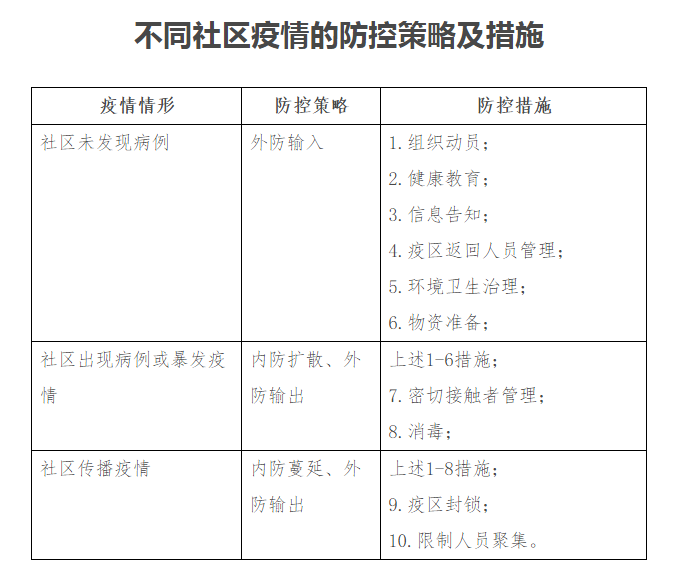 5.2.3 社区传播疫情指在社区居民中，14 天内出现 2 例及以上感染来源不清楚的散发病例，或暴发疫情起数较多且规模较大，呈持续传播态势。5.3 不同社区疫情的防控策略和措施六、其他单位及个人防控6.1 自我隔离根据《应对新型冠状病毒感染的肺炎疫情联防联控工作机制，关于加强新型冠状病毒感染的肺炎疫情社区防控工作的通知》《新型冠状病毒感染的肺炎疫情社区防控工作方案（试行）》相关规定，总结如下：卫健部门发布公告，对辖区内来自武汉的人员进行警示，要求社区卫生机构登记并实行居家医学观察 14 天。社区要发布告示，要求从疫区返回人员应立即到所在村支部或社区进行登记，并到本地卫生院或村医或社区卫生服务中心进行体检，每天两次体检，同时主动自行隔离 14 天。所有疫区返乡的出现发热呼吸道症状者，及时就近就医排查，根据要求居家隔离或到政府指定地点或医院隔离；其密切接触者也应立即居家自我隔离或到当地指定地点隔离。隔离期间请与本地医务人员或疾控中心保持联系，以便跟踪观察。6.2 公共区域发现疑似病例根据《突发公共卫生事件应急条例》第三十八条、应对新型冠状病毒感染的肺炎疫情联防联控工作机制《关于严格预防通过交通工具传播新型冠状病毒感染的肺炎的通知（肺炎机制发〔2020〕2 号）》等相关规定，总结如下：6.2.1 立即报告立即通知前方最近设有留验站的城市车站、港口客运站、目的地机场等做好留验准备。依规定由各责任主体向交通工具运营单位、交通工具运营单位行政主管部门和县级以上政府卫生行政主管部门报告，卫生行政主管部门接到报告后应立即采取相应医学处置措施。6.2.2 留验隔离留验站负责对交通工具上发现的新型冠状病毒感染的肺炎病人和疑似病人进行留验观察和隔离治疗，不得拒收。6.2.3 同乘调查、检查对与病例同舱或同一车厢的乘客和其他与病例有密切接触的人员信息通过实名购票或调查登记向卫生健康部门提供，全力配合开展流行病学调查和必要的医学检查等工作。6.2.4 病毒消杀有关运营企业立即在交通工具上采取隔离、通风、消毒等措施。6.3 企业防控措施建议企业准备好充足的口罩、手套、消毒液、体温计等，在正式复工后向每名员工发放，并做好出入人员的体温测量，对办公场所定期消毒，发现异常情况及时处理和上报。七、疫情期间劳动关系处理7.1 工伤认定在新冠肺炎防控过程中，医护及相关人员因履行职责等工作原因受的感染，应当认定工伤。具体依据如《工伤保险条例》第十五条，“职工有下列情形之一的，视同工伤：……；在抢险救灾等维护国家利益、公共利益活动中受到伤害的；……”、《人力资源社会保障部、财政部、国家卫生健康委关于因履行工作职责感染新型冠状病毒肺炎的医护及相关工作人员有关保障问题的通知》，“在新型冠状病毒肺炎预防和救治工作中，医护及相关工作人员因履行工作职责，感染新型冠状病毒肺炎或因感染新型冠状病毒肺炎死亡的，应认定为工伤，依法享受工伤保险待遇”。7.2 医保报销根据《国家医保局“两个确保”全力开展疫情应对与救治保障》及国家医疗保障局、财政部、国家卫生健康委员会《关于做好新型冠状病毒感染的肺炎疫情医疗保障工作的补充通知》，医保局对新冠肺炎患者采取特殊医保报销政策，具体如下：一是将国家卫生健康委《新型冠状病毒感染的肺炎诊疗方案》覆盖的药品和医疗服务项目，全部临时纳入医保基金支付范围。二是保证及时支付患者费用，特别是发挥医疗救助资金的兜底保障作用，打消患者就医顾虑；对疑似患者医疗费用，在按要求做好确诊患者医疗费用保障的基础上，疫情流行期间，对于卫生健康部门新型冠状病毒感染的肺炎诊疗方案确定的疑似患者医疗费用，在基本医保、大病保险、医疗救助等按规定支付后，个人负担部分由就医地制定财政补助政策并安排资金，实施综合保障，中央财政视情给予适当补助；对异地就医患者先救治后结算，报销不再执行异地转外就医支付比例调减规定。异地就医医保支付的费用由就医地医保部门先行垫付，要做好异地就医参保患者信息记录和医疗费用记账，疫情结束后全国统一组织清算。异地就医确诊患者医疗费用个人负担部分，由就医地按照《财政部国家卫生健康委关于新型冠状病毒感染肺炎疫情防控经费有关保障政策的通知》（财社〔2020〕2 号）有关规定执行。对异地就医疑似患者医疗费用，按疑似患者医疗费用执行。三是对集中收治的医院，医保部门将预付资金减轻医院垫付压力，患者医疗费用不再纳入医院总额预算控制指标。7.3 被隔离期间的生活保障和工作报酬根据《传染病防治法》四十一条规定，在隔离期间，实施隔离措施的人民政府应当对被隔离人员提供生活保障。被隔离人员有工作单位的，所在单位不得停止支付其隔离期间的工作报酬；根据《人力资源社会保障部办公厅关于妥善处理新型冠状病毒感染的肺炎疫情防控期间劳动关系问题的通知（人社厅明电〔2020〕5号）》，因隔离导致不能提供正常劳动的企业职工，企业应当支付职工在此期间的工作报酬。7.4 被隔离期间的劳动合同解除被隔离人员隔离期间，用人单位不得解除劳动合同（包括劳动合同期满的）。根据《劳动合同法》第第四十二条、第四十五条的规定，员工患病或者非因工负伤，用人单位不得依据劳动合同法第四十条、四十一条的规定与员工解除劳动合同；在规定的医疗期内的劳动合同期满，劳动合同应当续延至相应的情形消失时终止。根据《人力资源社会保障部办公厅关于妥善处理新型冠状病毒感染的肺炎疫情防控期间劳动关系问题的通知（人社厅明电〔2020〕5 号）》，企业不得依据劳动合同法第四十条、四十一条的规定与职工解除劳动合同。在此期间，劳动合同到期的，分别顺延至职工医疗期期满、医学观察期期满、隔离期期满或者政府采取的紧急措施结束。7.5 治疗期间工资支付根据《关于贯彻执行〈中华人民共和国劳动法〉若干问题的意见》第 59 条的规定，职工患病或非因工负伤治疗期间，在规定的医疗期间内由企业按有关规定支付其病假工资或疾病救济费，病假工资或疾病救济费可以低于当地最低工资标准支付，但不能低于最低工资标准的 80%。7.6 派遣员工至疫区工作除特殊人员因其工作需要（如医护人员）外，根据《劳动合同法》第三十二条规定，劳动者拒绝用人单位管理人员违章指挥、强令冒险作业的，不视为违反劳动合同。7.7 执业医师不服从派遣的后果可能面临警告、责令暂停执业、吊销执业证书、被追究刑事责任等处罚。《执业医师法》第二十八条 遇有自然灾害、传染病流行、突发重大伤亡事故及其他严重威胁人民生命健康的紧急情况时，医师应当服从县级以上人民政府卫生行政部门的调遣；第三十七条 医师在执业活动中，违反本法规定，有下列行为之一的，由县级以上人民政府卫生行政部门给予警告或者责令暂停六个月以上一年以下执业活动；情节严重的，吊销其执业证书；构成犯罪的，依法追究刑事责任：……发生自然灾害、传染病流行、突发重大伤亡事故以及其他严重威胁人民生命健康的紧急情况时，不服从卫生行政部门调遣的……7.8 延迟复工的后果7.8.1 复工的时间及适用范围根据国务院办公厅《关于延长 2020 年春节假期的通知》（国办发明电〔2020〕 1 号）文件，延长 2020 年春节假期至 2 月 2 日（农历正月初九，星期日），2月 3 日（星期一）起正常上班。北海市住房和城乡建设局《关于迟延全市建筑工地节后复工时间的紧急通知》要求在2020年 2 月 8 日前（根据疫情发展情况，如有变动另行通知），全市所有建筑工地一律不得复工复产，有特殊情况的需报市住建局批准，并落实相关工作。7.8.2 提前复工的审核批准制度及相关法律后果如果相关企业确需提前复工的，各地各部门还建立了提前复工审核报备制度，要求企业提供相关说明材料、应对疫情预案措施以及确保不出现疫情的承诺等，报相关主管部门和疫情防控指挥部等，经核查批准后予以复工。如果有的企业强制提前复工，则该单位、其相关负责人有可能面临通报批评、行政处分、警告、罚款、停产停业，暂扣或者吊销许可证或者营业执照、行政拘留甚至有可能构成刑事犯罪。根据《中华人民共和国传染病防治法实施办法》第七十条的规定，传染病暴发、流行时，妨碍或者拒绝执行政府采取紧急措施的、拒绝执行政府有关控制疫情决定的，单位予以通报批评；对主管人员和直接责任人员由所在单位或者上级机关给予行政处分。根据第七十七条规定，单位和个人违反本法规定，导致传染病传播、流行，给他人人身、财产造成损害的，应当依法承担民事责任。《中华人民共和国突发事件应对法》第六十四条规定，有关单位存在未按规定采取预防措施，导致发生严重突发事件、未做好应急设备、设施日常维护、检测工作，导致发生严重突发事件或者突发事件危害扩大等情形的，可能承担被责令停产停业，暂扣或者吊销许可证或者营业执照，并处 5-20 万元的罚款；构成违反治安管理行为的，由公安机关依法给予处罚。《中华人民共和国治安管理处罚法》第五十条规定，拒不执行人民政府在紧急状态情况下依法发布的决定、命令的，处警告或者二百元以下罚款；情节严重的，处 5-10 日拘留，可以并处 500 元以下罚款。《中华人民共和国刑法》第三百三十条规定，违反传染病防治法的规定，有下列情形之一，引起甲类传染病传播或者有传播严重危险的，处三年以下有期徒刑或者拘役；后果特别严重的，处三年以上七年以下有期徒刑：……（四）拒绝执行卫生防疫机构依照传染病防治法提出的预防、控制措施的。单位犯前款罪的，对单位判处罚金，并对其直接负责的主管人员和其他直接责任人员，依照前款的规定处罚。7.8.3 1 月 31 日至 2 月 2日（建筑施工企业为2月8日）期间的性质及未复工的工资支付我们认为，2020年1月31日至2月2日（建筑施工企业为2月8日）属于休息日，不属于法定节假日。对于休息的职工，企业应按劳动合同约定的标准支付工资；对于承担保障等任务上班的企业职工，应作为休息日加班给予补休或按规定支付加班工资。可以解释为不上班也要发工资。7.8.4提前复工期间的工资计算《中华人民共和国劳动法》第四十四条规定：有下列情形之一的，用人单位应当按照下列标准支付高于劳动者正常工作时间工资的工资报酬：（一）安排劳动者延长工作时间的，支付不低于工资的百分之一百五十的工资报酬；（二）休息日安排劳动者工作又不能安排补休的，支付不低于工资的百分之二百的工资报酬；（三）法定休假日安排劳动者工作的，支付不低于工资的百分之三百的工资报酬。《中华人民共和国劳动合同法》第三十一条也规定：用人单位应当严格执行劳动定额标准，不得强迫或者变相强迫劳动者加班。用人单位安排加班的，应当按照国家有关规定向劳动者支付加班费。因此，如果非涉及重要国计民生的相关企业的劳动者在 2020 年 1 月 31 日至 2 月2 日（2月8日）加班，首先要补休；不能补休的，用人单位应向劳动者支付百分之二百的工资报酬；如果确属生产经营需要，企业需安排部分员工在家办公的，建议提前与员工协商沟通。如果员工不同意，企业不能勉强，不能作为旷工处理；如果有个员工同意，视为员工正常提供劳动，企业应当安排补休或者支付百分之二百的加班工资。涉及重要国计民生的企业和经批准提前复工的企业，属于正常上班，工作日按照正常的工资标准支付给劳动者即可，无需支付加班工资。休息日无需支付工资，当然如果休息日加班的话，需要安排补休或者支付 200%的加班工资。7.8.5停产停工企业的工资支付企业因受疫情影响导致生产经营困难的，可以通过与职工协商一致采取调整薪酬、轮岗轮休、缩短工时等方式稳定工作岗位，尽量不裁员或者少裁员。符合条件的企业，可按规定享受稳岗补贴。企业停工停产在一个工资支付周期内的，企业应按劳动合同规定的标准支付职工工资。超过一个工资支付周期的，若职工提供了正常劳动，企业支付给职工的工资不得低于当地最低工资标准。职工没有提供正常劳动的，企业应当发放生活费，生活费标准按各省、自治区、直辖市规定的办法执行。7.8.6员工拒不上班的处理如果出现以下情况，劳动者拒不上班，用人单位可以以旷工处理：1、发生自然灾害、事故或者因其他原因，使人民的安全健康和国家财产遭到严重威胁，需要紧急处理的；2、生产设备、交通运输线路、公共设施发生故障，影响生产和公众利益，须及时抢修的；3、须利用法定节日或公休假日的停产期间进行设备检修、保养的；4、为完成国防紧急任务，或完成上级在国家计划外安排的其他紧急生产任务，以及商业、供销企业在旺季完成收购、运输、加工农副产品紧急任务的；5、法律、行政法规规定的其他情形。如遇其他情况，则企业不能按照旷工处理。八、疫情时期高危违法犯罪情形为依法惩治妨害预防、控制突发传染病疫情等灾害的犯罪活动，保障预防、控制突发传染病疫情等灾害工作的顺利进行，《最高人民法院、最高人民检察院关于办理妨害预防、控制突发传染病疫情等灾害的刑事案件具体应用法律若干问题的解释》规定了若干可依法追究刑事责任的行为，本文仅据《刑法》《最高人民法院、最高人民检察院关于办理妨害预防、控制突发传染病疫情等灾害的刑事案件具体应用法律若干问题的解释》的相关规定，就最可能发生的行为总结如下：8.1 哄抬特殊物资价格的刑事责任违反国家在预防、控制突发传染病疫情等灾害期间有关市场经营、价格管理等规定，哄抬物价、牟取暴利，严重扰乱市场秩序，违法所得数额较大或者有其他严重情节的，以非法经营罪定罪，依法从重处罚。本条规定属于《刑法》第二百二十五条第四项“”其他严重扰乱市场秩序的非法经营行为“”的情形，本罪最高可处五年以上有期徒刑。8.2 编造、传播虚假信息的刑事责任编造与突发传染病疫情等灾害有关的恐怖信息，或者明知是编造的此类恐怖信息而故意传播，严重扰乱社会秩序的，依照刑法第二百九十一条之一的规定，以编造、故意传播虚假恐怖信息罪定罪处罚。根据最高人民法院最新观点，以下几类信息应属于严厉打击的对象，可以进行行政处罚，造成严重后果的，可以按照《最高人民法院、最高人民检察院关于办理利用信息网络实施诽谤等刑事案件适用法律若干问题的解释》第五条的规定，以寻衅滋事罪予以刑事处罚：(1)谣言涉及疫情状况，造成社会秩序混乱的。(2)谣言涉及污蔑国家对疫情管控不力等信息，造成社会秩序混乱的。(3)谣言涉及捏造医疗机构对疫情处置失控、治疗无效等信息，造成社会秩序混乱的。(4)其他容易造成社会秩序混乱的谣言。8.3 侵犯个人隐私的刑事责任违反国家有关规定，向他人出售或者提供公民个人信息，情节严重的，处三年以下有期徒刑或者拘役，并处或者单处罚金；情节特别严重的，处三年以上七年以下有期徒刑，并处罚金。违反国家有关规定，将在履行职责或者提供服务过程中获得的公民个人信息，出售或者提供给他人的，依照前款的规定从重处罚。窃取或者以其他方法非法获取公民个人信息的，依照第一款的规定处罚。单位犯前三款罪的，对单位判处罚金，并对其直接负责的主管人员和其他直接责任人员，依照各该款的规定处罚。8.4 以危险方法危害公共安全罪故意传播突发传染病病原体，危害公共安全的，按照以危险方法危害公共安全罪定罪处罚；患有突发传染病或者疑似突发传染病而拒绝接受检疫、强制隔离或者治疗，过失造成传染病传播，情节严重，危害公共安全的，按照过失以危险方法危害公共安全罪定罪处罚。过失犯本罪，最高可处七年有期徒刑。8.5 生产、销售伪劣产品、假药、劣药罪在预防、控制突发传染病疫情等灾害期间，生产、销售伪劣的防治、防护产品、物资，或者生产、销售用于防治传染病的假药、劣药，构成犯罪的，分别依照刑法第一百四十条、第一百四十一条、第一百四十二条的规定，以生产、销售伪劣产品罪，生产、销售假药罪或者生产、销售劣药罪定罪，依法从重处罚。8.6 生产、销售不符合标准的医用器材罪在预防、控制突发传染病疫情等灾害期间，生产用于防治传染病的不符合保障人体健康的国家标准、行业标准的医疗器械、医用卫生材料，或者销售明知是用于防治传染病的不符合保障人体健康的国家标准、行业标准的医疗器械、医用卫生材料，不具有防护、救治功能，足以严重危害人体健康的，依法从重处罚，本罪最高可处十年以上有期徒刑或无期徒刑。医疗机构或者个人，知道或者应当知道系前款规定的不符合保障人体健康的国家标准、行业标准的医疗器械、医用卫生材料而购买并有偿使用的，以销售不符合标准的医用器材罪定罪，依法从重处罚。8.7 非法经营罪违反国家在预防、控制突发传染病疫情等灾害期间有关市场经营、价格管理等规定，哄抬物价、牟取暴利，严重扰乱市场秩序，违法所得数额较大或者有其他严重情节的，以非法经营罪定罪，依法从重处罚。本条规定属于《刑法》第二百二十五条第四项“其他严重扰乱市场秩序的非法经营行为”的情形，本罪最高可处五年以上有期徒刑。8.8 妨害公务罪以暴力、威胁方法阻碍国家机关工作人员、红十字会工作人员依法履行为防治突发传染病疫情等灾害而采取的防疫、检疫、强制隔离、隔离治疗等预防、控制措施的，以妨害公务罪定罪处罚。本罪最高可处三年有期徒刑。8.9 编造、故意传播虚假恐怖信息罪编造与突发传染病疫情等灾害有关的恐怖信息，或者明知是编造的此类恐怖信息而故意传播，严重扰乱社会秩序。本罪最高可处五年以上有期徒刑。8.10 传染病防治失职罪在预防、控制突发传染病疫情等灾害期间，从事传染病防治的政府卫生行政部门的工作人员，或者在受政府卫生行政部门委托代表政府卫生行政部门行使职权的组织中从事公务的人员，或者虽未列入政府卫生行政部门人员编制但在政府卫生行政部门从事公务的人员，在代表政府卫生行政部门行使职权时，严重不负责任，导致传染病传播或者流行，情节严重的，以传染病防治失职罪定罪处罚。本罪最高可处三年有期徒刑。注意：上述“情节严重”包括对发生突发传染病疫情等灾害的地区或者突发传染病病人、病原携带者、疑似突发传染病病人，未按照预防、控制突发传染病疫情等灾害工作规范的要求做好防疫、检疫、隔离、防护、救治等工作，或者采取的预防、控制措施不当，造成传染范围扩大或者疫情、灾情加重的；隐瞒、缓报、谎报或者授意、指使、强令他人隐瞒、缓报、谎报疫情、灾情，造成传染范围扩大或者疫情、灾情加重的。8.11 滥用职权罪；玩忽职守罪在预防、控制突发传染病疫情等灾害的工作中，负有组织、协调、指挥、灾害调查、控制、医疗救治、信息传递、交通运输、物资保障等职责的国家机关工作人员，滥用职权或者玩忽职守，致使公共财产、国家和人民利益遭受重大损失的，依照刑法第三百九十七条的规定，以滥用职权罪或者玩忽职守罪定罪处罚。8.12 挪用特定款物罪挪用用于预防、控制突发传染病疫情等灾害的救灾、优抚、救济等款物，构成犯罪的，对直接责任人员，依照刑法第二百七十三条的规定，以挪用特定款物罪定罪处罚。8.13 贪污罪；侵占罪；挪用公款罪；挪用资金罪贪污、侵占用于预防、控制突发传染病疫情等灾害的款物或者挪用归个人使用，构成犯罪的，分别依照刑法第三百八十二条、第三百八十三条、第二百七十一条、第三百八十四条、第二百七十二条的规定，以贪污罪、侵占罪、挪用公款罪、挪用资金罪定罪，依法从重处罚。8.14 重大环境污染事故罪违反传染病防治法等国家有关规定，向土地、水体、大气排放、倾倒或者处置含传染病病原体的废物、有毒物质或者其他危险废物，造成突发传染病传播等重大环境污染事故，致使公私财产遭受重大损失或者人身伤亡的严重后果的，依照刑法第三百三十八条的规定，以重大环境污染事故罪定罪处罚。8.15 非法行医罪未取得医师执业资格非法行医，具有造成突发传染病病人、病原携带者、疑似突发传染病病人贻误诊治或者造成交叉感染等严重情节的，依照刑法第三百三十六条第一款的规定，以非法行医罪定罪，依法从重处罚。8.16 寻衅滋事罪在预防、控制突发传染病疫情等灾害期间，强拿硬要或者任意损毁、占用公私财物情节严重，或者在公共场所起哄闹事，造成公共场所秩序严重混乱的，依照刑法第二百九十三条的规定，以寻衅滋事罪定罪，依法从重处罚。8.17 煽动分裂国家罪；煽动颠覆国家政权罪利用突发传染病疫情等灾害，制造、传播谣言，煽动分裂国家、破坏国家统一，或者煽动颠覆国家政权、推翻社会主义制度的，依照刑法第一百零三条第二款、第一百零五条第二款的规定，以煽动分裂国家罪或者煽动颠覆国家政权罪定罪处罚。8.18 故意伤害罪；故意杀人罪；抢劫罪在预防、控制突发传染病疫情等灾害期间，聚众“打砸抢”，致人伤残、死亡的，依照刑法第二百八十九条、第二百三十四条、第二百三十二条的规定，以故意伤害罪或者故意杀人罪定罪，依法从重处罚。对毁坏或者抢走公私财物的首要分子，依照刑法第二百八十九条、第二百六十三条的规定，以抢劫罪定罪，依法从重处罚。8.19 诈骗罪在预防、控制突发传染病疫情等灾害期间，假借研制、生产或者销售用于预防、控制突发传染病疫情等灾害用品的名义，诈骗公私财物数额较大的，依照刑法有关诈骗罪的规定定罪，依法从重处罚。8.20 国有公司、企业、事业单位人员失职罪；国有公司、企业、事业单位人员滥用职权罪国有公司、企业、事业单位的工作人员，在预防、控制突发传染病疫情等灾害的工作中，由于严重不负责任或者滥用职权，造成国有公司、企业破产或者严重损失，致使国家利益遭受重大损失的，依照刑法第一百六十八条的规定，以国有公司、企业、事业单位人员失职罪或者国有公司、企业、事业单位人员滥用职权罪定罪处罚。8.21 虚假广告罪广告主、广告经营者、广告发布者违反国家规定，假借预防、控制突发传染病疫情等灾害的名义，利用广告对所推销的商品或者服务作虚假宣传，致使多人上当受骗，违法所得数额较大或者有其他严重情节的，依照刑法第二百二十二条的规定，以虚假广告罪定罪处罚。8.22 破坏公路等公用设备及交通设施的刑事责任在预防、控制突发传染病疫情等灾害期间，破坏轨道、桥梁、隧道、公路、机场、航道、灯塔、标志或者进行其他破坏活动，足以使火车、汽车、电车、船只、航空器发生倾覆、毁坏危险，尚未造成严重后果的，处 3 年以上 10 年以下有期徒刑。破坏交通工具、交通设施、电力设备、燃气设备、易燃易爆设备，造成严重后果的，处 10 年以上有期徒刑、无期徒刑或者死刑。注意：刑法中的“”破坏“”并不需要对路面造成实际的损害，只要达到“”足以使火车、汽车、电车、船只、航空器发生倾覆、毁坏危险“”的都属于损害，比如，向路面撒钉子、选择设置路障的封路方式（如堆石头或泥土）等。附件：1、应对新型冠状病毒感染肺炎法律问答集编2、应对新型冠状病毒感染肺炎疫情法律法规汇编（广西）应对新型冠状病毒感染肺炎法律问答集编一、疫情认识1、什么是突发公共卫生事件？《突发公共卫生事件应急条例》第二条规定，突发公共卫生事件，是指突然发生，造成或者可能造成社会公众健康严重损害的重大传染病疫情、群体性不明原因疾病、重大食物和职业中毒以及其他严重影响公众健康的事件。2、突发事件的等级如何划分？《突发事件应对法》第三条规定，本法所称突发事件，是指突然发生，造成或者可能造成严重社会危害，需要采取应急处置措施予以应对的自然灾害、事故灾难、公共卫生事件和社会安全事件。按照社会危害程度、影响范围等因素，自然灾害、事故灾难、公共卫生事件分为特别重大、重大、较大和一般四级。法律、行政法规或者国务院另有规定的，从其规定。突发事件的分级标准由国务院或者国务院确定的部门制定。第六十九条规定，发生特别重大突发事件，对人民生命财产安全、国家安全、公共安全、环境安全或者社会秩序构成重大威胁，采取本法和其他有关法律、法规、规章规定的应急处置措施不能消除或者有效控制、减轻其严重社会危害，需要进入紧急状态的，由全国人民代表大会常务委员会或者国务院依照宪法和其他有关法律规定的权限和程序决定。3、在什么情况下可以宣布疫区，对疫区可采取什么措施？《传染病防治法》第四十三条规定，甲类、乙类传染病暴发、流行时，县级以上地方人民政府报经上一级人民政府决定，可以宣布本行政区域部分或者全部为疫区；国务院可以决定并宣布跨省、自治区、直辖市的疫区。县级以上地方人民政府可以在疫区内采取本法第四十二条规定的紧急措施，并可以对出入疫区的人员、物资和交通工具实施卫生检疫。省、自治区、直辖市人民政府可以决定对本行政区域内的甲类传染病疫区实施封锁；但是，封锁大、中城市的疫区或者封锁跨省、自治区、直辖市的疫区，以及封锁疫区导致中断干线交通或者封锁国境的，由国务院决定。疫区封锁的解除，由原决定机关决定并宣布。《突发卫生公共事件应急条例》第三十三条规定，根据突发事件应急处理的需要，突发事件应急处理指挥部有权紧急调集人员、储备的物资、交通工具以及相关设施、设备；必要时，对人员进行疏散或者隔离，并可以依法对传染病疫区实行封锁。4、在新型冠状病毒感染的肺炎防疫期间，各地政府可以采取哪些紧急措施？《传染病防治法》第四十二条规定，传染病暴发、流行时，县级以上地方人民政府应当立即组织力量，按照预防、控制预案进行防治，切断传染病的传播途径，必要时，报经上一级人民政府决定，可以采取下列紧急措施并予以公告：（一）限制或者停止集市、影剧院演出或者其他人群聚集的活动；（二）停工、停业、停课；（三）封闭或者封存被传染病病原体污染的公共饮用水源、食品以及相关物品；（四）控制或者扑杀染疫野生动物、家畜家禽；（五）封闭可能造成传染病扩散的场所。上级人民政府接到下级人民政府关于采取前款所列紧急措施的报告时，应当即时作出决定。紧急措施的解除，由原决定机关决定并宣布。《突发事件应对法》第四十九条规定，自然灾害、事故灾难或者公共卫生事件发生后，履行统一领导职责的人民政府可以采取下列一项或者多项应急处置措施：（一）组织营救和救治受害人员，疏散、撤离并妥善安置受到威胁的人员以及采取其他救助措施；（二）迅速控制危险源，标明危险区域，封锁危险场所，划定警戒区，实行交通管制以及其他控制措施；（三）立即抢修被损坏的交通、通信、供水、排水、供电、供气、供热等公共设施，向受到危害的人员提供避难场所和生活必需品，实施医疗救护和卫生防疫以及其他保障措施；（四）禁止或者限制使用有关设备、设施，关闭或者限制使用有关场所，中止人员密集的活动或者可能导致危害扩大的生产经营活动以及采取其他保护措施；（五）启用本级人民政府设置的财政预备费和储备的应急救援物资，必要时调用其他急需物资、设备、设施、工具；（六）组织公民参加应急救援和处置工作，要求具有特定专长的人员提供服务；（七）保障食品、饮用水、燃料等基本生活必需品的供应；（八）依法从严惩处囤积居奇、哄抬物价、制假售假等扰乱市场秩序的行为，稳定市场价格，维护市场秩序；（九）依法从严惩处哄抢财物、干扰破坏应急处置工作等扰乱社会秩序的行为，维护社会治安；（十）采取防止发生次生、衍生事件的必要措施。5、在新型冠状病毒感染的肺炎防疫期间，地方政府是否有权利采取隔离等紧急措施？ 《传染病防治法》第四十一条规定，对已经发生甲类传染病病例的场所或者该场所内的特定区域的人员，所在地的县级以上地方人民政府可以实施隔离措施，并同时向上一级人民政府报告；接到报告的上级人民政府应当即时作出是否批准的决定。上级人民政府作出不予批准决定的，实施隔离措施的人民政府应当立即解除隔离措施。在隔离期间，实施隔离措施的人民政府应当对被隔离人员提供生活保障；被隔离人员有工作单位的，所在单位不得停止支付其隔离期间的工作报酬。二、各级政府及职能部门的职责6、各级政府卫生行政部门对新型冠状病毒感染的肺炎防控工作具有哪些监督管理职责？《传染病防治法》第五十三条规定，县级以上人民政府卫生行政部门对传染病防治工作履行下列监督检查职责：（一）对下级人民政府卫生行政部门履行本法规定的传染病防治职责进行监督检查；（二）对疾病预防控制机构、医疗机构的传染病防治工作进行监督检查；（三）对采供血机构的采供血活动进行监督检查；（四）对用于传染病防治的消毒产品及其生产单位进行监督检查，并对饮用水供水单位从事生产或者供应活动以及涉及饮用水卫生安全的产品进行监督检查；（五）对传染病菌种、毒种和传染病检测样本的采集、保藏、携带、运输、使用进行监督检查；（六）对公共场所和有关单位的卫生条件和传染病预防、控制措施进行监督检查。省级以上人民政府卫生行政部门负责组织对传染病防治重大事项的处理。第五十四条规定，县级以上人民政府卫生行政部门在履行监督检查职责时，有权进入被检查单位和传染病疫情发生现场调查取证，查阅或者复制有关的资料和采集样本。被检查单位应当予以配合，不得拒绝、阻挠。第五十五条规定，县级以上地方人民政府卫生行政部门在履行监督检查职责时，发现被传染病病原体污染的公共饮用水源、食品以及相关物品，如不及时采取控制措施可能导致传染病传播、流行的，可以采取封闭公共饮用水源、封存食品以及相关物品或者暂停销售的临时控制措施，并予以检验或者进行消毒。经检验，属于被污染的食品，应当予以销毁；对未被污染的食品或者经消毒后可以使用的物品，应当解除控制措施。7、乡镇人民政府在疫情防控中负有哪些职责？根据《突发事件应对法》、《传染病防治法》、《突发公共卫生事件应急条例》和《国家突发公共卫生事件应急预案》等相关规定，乡镇人民政府应当开展下列传染病防治工作：（1）组织动员：完善有关制度，方便单位和个人参与防治传染病的宣传教育、疫情报告、志愿服务和捐赠活动。（2）健康教育：组织开展群众性卫生活动，进行预防传染病的健康教育，倡导文明健康的生活方式，提高公众对传染病的防治意识和应对能力。组织开展有关传染病防治应急知识的宣传普及活动和必要的应急演练。（3）卫生治理：加强环境卫生建设，消除鼠害和蚊、蝇等病媒生物的危害。（4）设施建设：有计划地建设和改造公共卫生设施，改善饮用水卫生条件，对污水、污物、粪便进行无害化处置。（5）编制预案：根据有关法律、法规、规章、上级人民政府及其有关部门的应急预案以及本地区的实际情况，制定相应的突发事件应急预案。（6）物资储备：建立处理突发公共卫生事件的物资和生产能力储备，发生突发公共卫生事件时，根据应急处理工作需要调用储备物资，卫生应急储备物资使用后要及时补充。（7）群防群治：组织力量，团结协作，群防群治，协助卫生行政主管部门和其他有关部门、医疗卫生机构做好疫情信息的收集和报告、人员的分散隔离、公共卫生措施的落实工作，向居民、村民宣传传染病防治的相关知识。8、在防范疫情的同时是否需注重心理疏导？    《精神卫生法》第十四条规定，各级人民政府和县级以上人民政府有关部门制定的突发事件应急预案，应当包括心理援助的内容。发生突发事件，履行统一领导职责或者组织处置突发事件的人民政府应当根据突发事件的具体情况，按照应急预案的规定，组织开展心理援助工作。《关于加强心理健康服务的指导意见》第六条规定，重视心理危机干预和心理援助工作。建立和完善心理健康教育、心理热线服务、心理评估、心理咨询、心理治疗、精神科治疗等衔接递进、密切合作的心理危机干预和心理援助服务模式，重视和发挥社会组织和社会工作者的作用。将心理危机干预和心理援助纳入各类突发事件应急预案和技术方案，加强心理危机干预和援助队伍的专业化、系统化建设，定期开展培训和演练。在突发事件发生时，立即开展有序、高效的个体危机干预和群体危机管理，重视自杀预防。在事件善后和恢复重建过程中，依托各地心理援助专业机构、社会工作服务机构、志愿服务组织和心理援助热线，对高危人群持续开展心理援助服务。新型冠状病毒感染的肺炎疫情是一次公共卫生危机事件，它不仅会伤害人们的身体健康，而且会给民众带来心理冲击，影响到人们正常的生活和工作，各级政府及相关职能部门可组建疫情心理干预工作组，重视心理危机干预和心理援助工作，突发事件发生时，立即开展有序、高效的个体危机干预和群众危机管理，以做好疫情防控的心理疏导。9、我国对出、入境人员可采取何种传染病预防、控制措施？《国境卫生检疫法》第十五条规定，国境卫生检疫机关对入境、出境的人员实施传染病监测，并且采取必要的预防、控制措施。第十六条规定，国境卫生检疫机关有权要求入境、出境的人员填写健康申明卡，出示某种传染病的预防接种证书、健康证明或者其他有关证件。第十七条规定，对患有监测传染病的人、来自国外监测传染病流行区的人或者与监测传染病人密切接触的人，国境卫生检疫机关应当区别情况，发给就诊方便卡，实施留验或者采取其他预防、控制措施，并及时通知当地卫生行政部门。各地医疗单位对持有就诊方便卡的人员，应当优先诊治。10、新型冠状病毒感染的肺炎防疫期间，相关部门是否有权征用防疫物资？《传染病防治法》第四十五条规定，传染病暴发、流行时，根据传染病疫情控制的需要，国务院有权在全国范围或者跨省、自治区、直辖市范围内，县级以上地方人民政府有权在本行政区域内紧急调集人员或者调用储备物资，临时征用房屋、交通工具以及相关设施、设备。紧急调集人员的，应当按照规定给予合理报酬。临时征用房屋、交通工具以及相关设施、设备的，应当依法给予补偿；能返还的，应当及时返还。《突发事件应对法》第四十九条规定， 自然灾害、事故灾难或者公共卫生事件发生后，履行统一领导职责的人民政府可以采取下列一项或者多项应急处置措施：……（五）启用本级人民政府设置的财政预备费和储备的应急救援物资，必要时调用其他急需物资、设备、设施、工具。11、医疗机构在新型冠状病毒感染的肺炎防疫期间应采取的措施有哪些？《传染病防治法》第三十九条规定：医疗机构发现甲类传染病时，应当及时采取下列措施：（一）对病人、病原携带者，予以隔离治疗，隔离期限根据医学检查结果确定；（二）对疑似病人，确诊前在指定场所单独隔离治疗；（三）对医疗机构内的病人、病原携带者、疑似病人的密切接触者，在指定场所进行医学观察和采取其他必要的预防措施。拒绝隔离治疗或者隔离期未满擅自脱离隔离治疗的，可以由公安机关协助医疗机构采取强制隔离治疗措施。医疗机构发现乙类或者丙类传染病病人，应当根据病情采取必要的治疗和控制传播措施。医疗机构对本单位内被传染病病原体污染的场所、物品以及医疗废物，必须依照法律、法规的规定实施消毒和无害化处置。12、为防控新型冠状病毒感染的肺炎，确保物价稳定，价格主管部门有哪些职权？《价格法》第三十四条规定，政府价格主管部门进行价格监督检查时，可以行使下列职权：（一）询问当事人或者有关人员，并要求其提供证明材料和与价格违法行为有关的其他资料；（二）查询、复制与价格违法行为有关的账簿、单据、凭证、文件及其他资料，核对与价格违法行为有关的银行资料；（三）检查与价格违法行为有关的财物，必要时可以责令当事人暂停相关营业；（四）在证据可能灭失或者以后难以取得的情况下，可以依法先行登记保存，当事人或者有关人员不得转移、隐匿或者销毁。13、新型冠状病毒感染的肺炎防疫期间，医疗器械生产企业和运输部门有哪些义务？《传染病防治法》第四十九条规定，传染病暴发、流行时，药品和医疗器械生产、供应单位应当及时生产、供应防治传染病的药品和医疗器械。铁路、交通、民用航空经营单位必须优先运送处理传染病疫情的人员以及防治传染病的药品和医疗器械。县级以上人民政府有关部门应当做好组织协调工作。14、职能部门如何保障防控新型冠状病毒感染的肺炎的药品、器械等物资的生产和供应？《药品管理法》第九十二条规定，国家实行药品储备制度，建立中央和地方两级药品储备。发生重大灾情、疫情或者其他突发事件时，依照《突发事件应对法》的规定，可以紧急调用药品。《传染病防治法》第六十三条规定，县级以上人民政府负责储备防治传染病的药品、医疗器械和其他物资，以备调用。《突发公共卫生事件应急条例》第三十二条规定，突发事件发生后，国务院有关部门和县级以上地方人民政府及其有关部门，应当保证突发事件应急处理所需的医疗救护设备、救治药品、医疗器械等物资的生产、供应；铁路、交通、民用航空行政主管部门应当保证及时运送。15、相关政府、有关单位是否要为专业应急救援人员购买人身意外伤害保险？《突发事件应对法》第二十七条规定，国务院有关部门、县级以上地方各级人民政府及其有关部门、有关单位应当为专业应急救援人员购买人身意外伤害保险，配备必要的防护装备和器材，减少应急救援人员的人身风险。三、法律责任16、在新型冠状病毒感染的肺炎防疫期间，各级政府及其工作人员如果不及时采取措施将面临怎样的法律责任？《传染病防治法》第六十五条规定，地方各级人民政府未依照该法的规定履行报告职责，或者隐瞒、谎报、缓报传染病疫情，或者在传染病暴发、流行时，未及时组织救治、采取控制措施的，由上级人民政府责令改正，通报批评；造成传染病传播、流行或者其他严重后果的，对负有责任的主管人员，依法给予行政处分。第六十七条规定，县级以上人民政府有关部门未依照本法的规定履行传染病防治和保障职责的，由本级人民政府或者上级人民政府有关部门责令改正，通报批评；造成传染病传播、流行或者其他严重后果的，对负有责任的主管人员和其他直接责任人员，依法给予行政处分；构成犯罪的，依法追究刑事责任。《突发事件应对法》第六十三条规定，地方各级人民政府和县级以上各级人民政府有关部门违反本法规定，不履行法定职责的，由其上级行政机关或者监察机关责令改正；有下列情形之一的，根据情节对直接负责的主管人员和其他直接责任人员依法给予处分：（一）未按规定采取预防措施，导致发生突发事件，或者未采取必要的防范措施，导致发生次生、衍生事件的；（二）迟报、谎报、瞒报、漏报有关突发事件的信息，或者通报、报送、公布虚假信息，造成后果的；（三）未按规定及时发布突发事件警报、采取预警期的措施，导致损害发生的；（四）未按规定及时采取措施处置突发事件或者处置不当，造成后果的；（五）不服从上级人民政府对突发事件应急处置工作的统一领导、指挥和协调的；（六）未及时组织开展生产自救、恢复重建等善后工作的；（七）截留、挪用、私分或者变相私分应急救援资金、物资的；（八）不及时归还征用的单位和个人的财产，或者对被征用财产的单位和个人不按规定给予补偿的。27、新型冠状病毒感染的肺炎防疫期间，政府相关部门和医疗机构不及时公布疫情，瞒报、谎报、缓报的应该承担什么法律责任？《突发事件应对法》第四十五条规定，发布一级、二级警报，宣布进入预警期后，县级以上地方各级人民政府除采取本法第四十四条规定的措施外，还应当针对即将发生的突发事件的特点和可能造成的危害，采取下列一项或者多项措施：（一）责令应急救援队伍、负有特定职责的人员进入待命状态，并动员后备人员做好参加应急救援和处置工作的准备；（二）调集应急救援所需物资、设备、工具，准备应急设施和避难场所，并确保其处于良好状态、随时可以投入正常使用；（三）加强对重点单位、重要部位和重要基础设施的安全保卫，维护社会治安秩序；（四）采取必要措施，确保交通、通信、供水、排水、供电、供气、供热等公共设施的安全和正常运行；（五）及时向社会发布有关采取特定措施避免或者减轻危害的建议、劝告；（六）转移、疏散或者撤离易受突发事件危害的人员并予以妥善安置，转移重要财产；（七）关闭或者限制使用易受突发事件危害的场所，控制或者限制容易导致危害扩大的公共场所的活动；（八）法律、法规、规章规定的其他必要的防范性、保护性措施。第四十六条规定，对即将发生或者已经发生的社会安全事件，县级以上地方各级人民政府及其有关主管部门应当按照规定向上一级人民政府及其有关主管部门报告，必要时可以越级上报。《政府信息公开条例》中第二十条规定，行政机关应当依照本条例第十九条的规定，主动公开本行政机关的下列政府信息：…… （十二）突发公共事件的应急预案、预警信息及应对情况。《传染病防治法》第十九条规定，国家建立传染病预警制度。国务院卫生行政部门和省、自治区、直辖市人民政府根据传染病发生、流行趋势的预测，及时发出传染病预警，根据情况予以公布。 第三十七条规定，依照本法的规定负有传染病疫情报告职责的人民政府有关部门、疾病预防控制机构、医疗机构、采供血机构及其工作人员，不得隐瞒、谎报、缓报传染病疫情。第六十五条规定，地方各级人民政府未依照本法的规定履行报告职责，或者隐瞒、谎报、缓报传染病疫情，或者在传染病暴发、流行时，未及时组织救治、采取控制措施的，由上级人民政府责令改正，通报批评；造成传染病传播、流行或者其他严重后果的，对负有责任的主管人员，依法给予行政处分；构成犯罪的，依法追究刑事责任。第六十六条规定，县级以上人民政府卫生行政部门违反本法规定，有下列情形之一的，由本级人民政府、上级人民政府卫生行政部门责令改正，通报批评；造成传染病传播、流行或者其他严重后果的，对负有责任的主管人员和其他直接责任人员，依法给予行政处分；构成犯罪的，依法追究刑事责任：（一）未依法履行传染病疫情通报、报告或者公布职责，或者隐瞒、谎报、缓报传染病疫情的；（二）发生或者可能发生传染病传播时未及时采取预防、控制措施的；（三）未依法履行监督检查职责，或者发现违法行为不及时查处的；（四）未及时调查、处理单位和个人对下级卫生行政部门不履行传染病防治职责的举报的；（五）违反本法的其他失职、渎职行为。18、国家机关工作人员由于防控新型冠状病毒肺炎工作不负责任，导致传染病传播或者流行如何处罚？《刑法》第四百零九条规定，从事传染病防治的政府卫生行政部门的工作人员严重不负责任，导致传染病传播或者流行，情节严重的，处三年以下有期徒刑或者拘役。《最高人民法院、最高人民检察院关于办理、妨害预防、控制突发传染病疫情等灾害的刑事案件具体应用法律若干问题的解释》第十六条规定，在预防、控制突发传染病疫情等灾害期间，从事传染病防治的政府卫生行政部门的工作人员，或者在受政府卫生行政部门委托代表政府卫生行政部门行使职权的组织中从事公务的人员，或者虽未列入政府卫生行政部门人员编制但在政府卫生行政部门从事公务的人员，在代表政府卫生行政部门行使职权时，严重不负责任，导致传染病传播或者流行，情节严重的，依照刑法第四百零九条的规定，以传染病防治失职罪定罪处罚。在国家对突发传染病疫情等灾害采取预防、控制措施后，具有下列情形之一的，属于刑法第四百零九条规定的“情节严重”：（一）对发生突发传染病疫情等灾害的地区或者突发传染病病人、病原携带者、疑似突发传染病病人，未按照预防、控制突发传染病疫情等灾害工作规范的要求做好防疫、检疫、隔离、防护、救治等工作，或者采取的预防、控制措施不当，造成传染范围扩大或者疫情、灾情加重的；（二）隐瞒、缓报、谎报或者授意、指使、强令他人隐瞒、缓报、谎报疫情、灾情，造成传染范围扩大或者疫情、灾情加重的；（三）拒不执行突发传染病疫情等灾害应急处理指挥机构的决定、命令，造成传染范围扩大或者疫情、灾情加重的；（四）具有其他严重情节的。19、在疫情防治工作中，职能部门工作人员若庸政、懒政将涉及哪些责任？（1）在疫情防治工作中，政府相关部门的责任人员负有领导、组织和实施的重任，若有严重不负责任，不采取或不正确采取预防、控制措施的；或者采用隐瞒、谎报或者授意他人隐瞒、谎报疫情等渎职行为，造成“新型冠状病毒”传播或流行，致使公共财产、国家和人民利益遭受重大损失的，可能会涉嫌违反《刑法》第三百九十七条规定构成犯罪（滥用职权罪、玩忽职守罪）。（2）负有环境保护监督管理职责的国家机关工作人员严重不负责任，如发生医疗器械方面的垃圾随意处置导致发生重大环境污染事故，致使公私财产遭受重大损失或者造成人身伤亡的严重后果的，可能会涉嫌违反《刑法》第四百零八条之规定构成犯罪（环境监管失职罪)。（3）在预防、控制突发传染病疫情等灾害期间，从事传染病防治的政府卫生行政部门的工作人员，或者在受政府卫生行政部门委托代表政府卫生行政部门行使职权的组织中从事公务的人员，或者虽未列入政府卫生行政部门人员编制但在政府卫生行政部门从事公务的人员，在代表政府卫生行政部门行使职权时，严重不负责任，导致传染病传播或者流行，情节严重的，依照刑法第四百零九条的规定，可能会涉嫌传染病防治失职罪。（4）对生产、销售伪劣商品犯罪行为负有追究责任的国家机关工作人员，对生产、销售伪劣商品，如口罩、防护服等物品的犯罪行为，不履行法律规定的追究职责，情节严重的，可能会涉嫌违反《刑法》第四百一十四条规定构成犯罪（放纵制售伪劣商品犯罪行为罪）。（5）违反规定，举办文化、体育等大型群众性活动，可能会受到治安管理处罚，根据《治安管理处罚法》第三十八条规定，对组织者处五日以上十日以下拘留，并处二百元以上五百元以下罚款；情节较轻的，处五日以下拘留或者五百元以下罚款。（6）要采取堵路断路等方式封城或者在挖路后，对所设障碍不设覆盖物、防围和警示标志的，可能会受到治安管理处罚，根据《治安管理处罚法》第三十七条规定，对责任人处五日以下拘留或者五百元以下罚款；情节严重的，处五日以上十日以下拘留，可以并处五百元以下罚款。（7）国有公司、企业、事业单位的工作人员，在预防、控制突发传染病疫情等灾害的工作中，由于严重不负责任或者滥用职权，造成国有公司、企业破产或者严重损失，致使国家利益遭受重大损失的，可能会涉嫌违反《刑法》第一百六十八条规定构成犯罪（国有公司、企业、事业单位人员失职罪或者国有公司、企业、事业单位人员滥用职权罪）。（8)贪污、侵占用于预防、控制突发传染病疫情等灾害的款物或者挪用归个人使用，构成犯罪的，分别依照刑法第三百八十二条、第三百八十三条、第二百七十一条、第三百八十四条、第二百七十二条的规定，以贪污罪、侵占罪、挪用公款罪、挪用资金罪定罪，依法从重处罚。挪用用于预防、控制突发传染病疫情等灾害的救灾、优抚、救济等款物，构成犯罪的，对直接责任人员，依照刑法第二百七十三条的规定，以挪用特定款物罪定罪处罚。20、新型冠状病毒感染的肺炎防疫期间，医生违反规定将承担什么法律责任？《执业医师法》第三十七条规定，医师在执业活动中，违反本法规定，有下列行为之一的，由县级以上人民政府卫生行政部门给予警告或者责令暂停六个月以上一年以下执业活动；情节严重的，吊销其执业证书；构成犯罪的，依法追究刑事责任：（一）违反卫生行政规章制度或者技术操作规范，造成严重后果的；（二）由于不负责任延误急危患者的抢救和诊治，造成严重后果的；（三）造成医疗责任事故的；（四）未经亲自诊查、调查，签署诊断、治疗、流行病学等证明文件或者有关出生、死亡等证明文件的；（五）隐匿、伪造或者擅自销毁医学文书及有关资料的；（六）使用未经批准使用的药品、消毒药剂和医疗器械的；（七）不按照规定使用麻醉药品、医疗用毒性药品、精神药品和放射性药品的；（八）未经患者或者其家属同意，对患者进行实验性临床医疗的；（九）泄露患者隐私，造成严重后果的；（十）利用职务之便，索取、非法收受患者财物或者牟取其他不正当利益的；（十一）发生自然灾害、传染病流行、突发重大伤亡事故以及其他严重威胁人民生命健康的紧急情况时，不服从卫生行政部门调遣的；（十二）发生医疗事故或者发现传染病疫情，患者涉嫌伤害事件或者非正常死亡，不按照规定报告的。21、新型冠状病毒感染的肺炎防疫期间，哄抬物价的行为将受到哪些行政及刑事处罚？《价格法》第十四条规定，经营者不得有下列不正当价格行为：（一）相互串通，操纵市场价格，损害其他经营者或者消费者的合法权益；（二）在依法降价处理鲜活商品、季节性商品、积压商品等商品外，为了排挤竞争对手或者独占市场，以低于成本的价格倾销，扰乱正常的生产经营秩序，损害国家利益或者其他经营者的合法权益；（三）捏造、散布涨价信息，哄抬价格，推动商品价格过高上涨的；（四）利用虚假的或者使人误解的价格手段，诱骗消费者或者其他经营者与其进行交易；（五）提供相同商品或者服务，对具有同等交易条件的其他经营者实行价格歧视；（六）采取抬高等级或者压低等级等手段收购、销售商品或者提供服务，变相提高或者压低价格；（七）违反法律、法规的规定牟取暴利；（八）法律、行政法规禁止的其他不正当价格行为。第四十条规定，经营者有本法第十四条所列行为之一的，责令改正，没收违法所得，可以并处违法所得五倍以下的罚款;没有违法所得的，予以警告，可以并处罚款;情节严重的，责令停业整顿，或者由工商行政管理机关吊销营业执照。《最高人民法院、最高人民检察院关于办理妨害预防、控制突发传染病疫情等灾害的刑事案件具体应用法律若干问题的解释》第六条规定，违反国家在预防、控制突发传染病疫情等灾害期间有关市场经营、价格管理等规定，哄抬物价、牟取暴利，严重扰乱市场秩序，违法所得数额较大或者有其他严重情节的，依照刑法第二百二十五条第（四）项的规定，以非法经营罪定罪，依法从重处罚。《国务院关于修改〈价格违法行为行政处罚规定〉的决定》第五条规定，经营者违反价格法第十四条的规定，相互串通，操纵市场价格，造成商品价格较大幅度上涨的，责令改正，没收违法所得，并处违法所得5倍以下的罚款;没有违法所得的，处10万元(人民币，下同)以上100万元以下的罚款，情节较重的处100万元以上500万元以下的罚款;情节严重的，责令停业整顿，或者由工商行政管理机关吊销营业执照。22、在防控新型冠状病毒肺炎期间，经营者违反《价格法》，市场监管部门如何处罚？《价格违法行为行政处罚规定》第五条规定，经营者违反价格法第十四条的规定，相互串通，操纵市场价格，造成商品价格较大幅度上涨的，责令改正，没收违法所得，并处违法所得5倍以下的罚款；没有违法所得的，处10万元以上100万元以下的罚款，情节较重的处100万元以上500万元以下的罚款；情节严重的，责令停业整顿，或者由工商行政管理机关吊销营业执照。除前款规定情形外，经营者相互串通，操纵市场价格，损害其他经营者或者消费者合法权益的，依照本规定第四条的规定处罚。行业协会或者其他单位组织经营者相互串通，操纵市场价格的，对经营者依照前两款的规定处罚；对行业协会或者其他单位，可以处50万元以下的罚款，情节严重的，由登记管理机关依法撤销登记、吊销执照。第六条规定，经营者违反价格法第十四条的规定，有下列推动商品价格过快、过高上涨行为之一的，责令改正，没收违法所得，并处违法所得5倍以下的罚款；没有违法所得的，处5万元以上50万元以下的罚款，情节较重的处50万元以上300万元以下的罚款；情节严重的，责令停业整顿，或者由工商行政管理机关吊销营业执照：（一）捏造、散布涨价信息，扰乱市场价格秩序的；（二）除生产自用外，超出正常的存储数量或者存储周期，大量囤积市场供应紧张、价格发生异常波动的商品，经价格主管部门告诫仍继续囤积的；（三）利用其他手段哄抬价格，推动商品价格过快、过高上涨的。行业协会或者为商品交易提供服务的单位有前款规定的违法行为的，可以处50万元以下的罚款；情节严重的，由登记管理机关依法撤销登记、吊销执照。前两款规定以外的其他单位散布虚假涨价信息，扰乱市场价格秩序，依法应当由其他主管机关查处的，价格主管部门可以提出依法处罚的建议，有关主管机关应当依法处罚。第十二条规定，经营者拒绝按照规定提供监督检查所需资料或者提供虚假资料的，责令改正，予以警告；逾期不改正的，可以处以罚款。对于严重扰乱市场秩序的非法经营行为，依据刑法，还应追究当事人的刑事责任。23、生产或销售用于防治传染病的伪劣、不符合保障人体健康的国家标准、行业标准的医疗器械、医用卫生材料的单位或个人，可能会承担哪些刑事责任？《最高人民法院、最高人民检察院关于办理妨害预防、控制突发传染病疫情等灾害的刑事案件具体应用法律若干问题的解释》第二条规定，在预防、控制突发传染病疫情等灾害期间，生产、销售伪劣的防治、防护产品、物资，或者生产、销售用于防治传染病的假药、劣药，构成犯罪的，分别依照刑法第一百四十条、第一百四十一条、第一百四十二条的规定，以生产、销售伪劣产品罪，生产、销售假药罪或者生产、销售劣药罪定罪，依法从重处罚。第三条规定，在预防、控制突发传染病疫情等灾害期间，生产用于防治传染病的不符合保障人体健康的国家标准、行业标准的医疗器械、医用卫生材料，或者销售明知是用于防治传染病的不符合保障人体健康的国家标准、行业标准的医疗器械、医用卫生材料，不具有防护、救治功能，足以严重危害人体健康的，依照刑法第一百四十五条的规定，以生产、销售不符合标准的医用器材罪定罪，依法从重处罚。医疗机构或者个人，知道或者应当知道系前款规定的不符合保障人体健康的国家标准、行业标准的医疗器械、医用卫生材料而购买并有偿使用的，以销售不符合标准的医用器材罪定罪，依法从重处罚。24、以暴力、威胁方法抗拒隔离的，不配合疫情管理的，可能会承担什么刑事责任？《传染病防治法》第五十四条规定，县级以上人民政府卫生行政部门在履行监督检查职责时，有权进入被检查单位和传染病疫情发生现场调查取证，查阅或者复制有关的资料和采集样本。被检查单位应当予以配合，不得拒绝、阻挠。第十二条规定，在中华人民共和国领域内的一切单位和个人，必须接受疾病预防控制机构、医疗机构有关传染病的调查、检验、采集样本、隔离治疗等预防、控制措施，如实提供有关情况。疫情期间，企业如果以暴力、威胁的方法妨碍行政机关检查、防疫、检疫的，可能会触犯《刑法》第二百七十七条妨害公务罪，企业及其法定代表人或者主要负责人可能被处以三年以下有期徒刑、拘役、管制或者罚金。同时，《刑法》第三百三十条规定，违反传染病防治法的规定，有下列情形之一，引起甲类传染病传播或者有传播严重危险的，处三年以下有期徒刑或者拘役；后果特别严重的，处三年以上七年以下有期徒刑：（四）拒绝执行卫生防疫机构依照传染病防治法提出的预防、控制措施的。单位犯前款罪的，对单位判处罚金，并对其直接负责的主管人员和其他直接责任人员，依照前款的规定处罚。（妨害传染病防治罪）已感染新型冠状病毒的病人以及密切接触者应当无条件的配合政府部门或医疗机构采取的隔离治疗措施，若在隔离治疗过程中，以暴力、威胁方法抗拒隔离的，可能会违反《刑法》第二百七十七条的规定，涉嫌妨害公务罪，处以三年以下有期徒刑、拘役、管制或罚金。《最高人民法院、最高人民检察院关于办理妨害预防、控制突发传染病疫情等灾害的刑事案件具体应用法律若干问题的解释》第一条规定，故意传播突发传染病病原体，危害公共安全的，依照刑法第一百一十四条、第一百一十五条第一款的规定，按照以危险方法危害公共安全罪定罪处罚。患有突发传染病或者疑似突发传染病而拒绝接受检疫、强制隔离或者治疗，过失造成传染病传播，情节严重，危害公共安全的，依照刑法第一百一十五条第二款的规定，按照过失以危险方法危害公共安全罪定罪处罚。25、编造虚假疫情信息、散布虚假信息的承担什么责任？《治安管理处罚法》第二十五条规定，有下列行为之一的，处五日以上十日以下拘留，可以并处五百元以下罚款；情节较轻的，处五日以下拘留或者五百元以下罚款：（一）散布谣言，谎报险情、疫情、警情或者以其他方法故意扰乱公共秩序的；（二）投放虚假的爆炸性、毒害性、放射性、腐蚀性物质或者传染病病原体等危险物质扰乱公共秩序的；（三）扬言实施放火、爆炸、投放危险物质扰乱公共秩序的。《预防控制传染病疫情解释》第十条规定，编造与突发传染病疫情等灾害有关的恐怖信息，或者明知是编造的此类恐怖信息而故意传播，严重扰乱社会秩序的，依照刑法第二百九十一条之一的规定，以编造、故意传播虚假恐怖信息罪定罪处罚。《关于办理利用信息网络实施诽谤等刑事案件适用法律若干问题的解释》第五条规定，编造虚假信息，或者明知是编造的虚假信息，在信息网络上散布，或者组织、指使人员在网络上散布，起哄闹事，可按寻衅滋事罪定罪处罚。编造与突发传染病疫情等灾害有关的恐怖信息，或者明知是编造的此类恐怖信息而故意传播，严重扰乱社会秩序者，可构成编造、故意传播虚假恐怖信息罪。《最高人民法院、最高人民检察院关于办理妨害预防、控制突发传染病疫情等灾害的刑事案件具体应用法律若干问题的解释》第十条规定，编造与突发传染病疫情等灾害有关的恐怖信息，或者明知是编造的此类恐怖信息而故意传播，严重扰乱社会秩序的，依照刑法第二百九十一条之一的规定，以编造、故意传播虚假恐怖信息罪定罪处罚。利用突发传染病疫情等灾害，制造、传播谣言，煽动分裂国家、破坏国家统一，或者煽动颠覆国家政权、推翻社会主义制度的，依照刑法第一百零三条第二款、第一百零五条第二款的规定，以煽动分裂国家罪或者煽动颠覆国家政权罪定罪处罚。26、法律对于传染、疑似传染病人和密切接触者等个人隐私等信息有何保护？《传染病防治法》第十二条规定，疾病预防控制机构、医疗机构不得泄露涉及个人隐私的有关信息、资料。卫生行政部门以及其他有关部门、疾病预防控制机构和医疗机构因违法实施行政管理或者预防、控制措施，侵犯单位和个人合法权益的，有关单位和个人可以依法申请行政复议或者提起诉讼。第六十八条规定，疾病预防控制机构违反本法规定，有下列情形之一的，由县级以上人民政府卫生行政部门责令限期改正，通报批评，给予警告；对负有责任的主管人员和其他直接责任人员，依法给予降级、撤职、开除的处分，并可以依法吊销有关责任人员的执业证书；构成犯罪的，依法追究刑事责任：……（五）故意泄露传染病病人、病原携带者、疑似传染病病人、密切接触者涉及个人隐私的有关信息、资料的。第六十九条规定，医疗机构违反本法规定，有下列情形之一的，由县级以上人民政府卫生行政部门责令改正，通报批评，给予警告；造成传染病传播、流行或者其他严重后果的，对负有责任的主管人员和其他直接责任人员，依法给予降级、撤职、开除的处分，并可以依法吊销有关责任人员的执业证书；构成犯罪的，依法追究刑事责任：……（七）故意泄露传染病病人、病原携带者、疑似传染病病人、密切接触者涉及个人隐私的有关信息、资料的。27、疫情期间，若企业未执行政府部门的规定、提前复工，并导致病毒交叉感染或有感染严重危险的，处罚的依据是什么？《突发事件应对法》第六十四条规定，有关单位有下列情形之一的，由所在地履行统一领导职责的人民政府责令停产停业，暂扣或者吊销许可证或者营业执照，并处五万元以上二十万元以下的罚款；构成违反治安管理行为的，由公安机关依法给予处罚：（一）未按规定采取预防措施，导致发生严重突发事件的；（二）未及时消除已发现的可能引发突发事件的隐患，导致发生严重突发事件的；（三）未做好应急设备、设施日常维护、检测工作，导致发生严重突发事件或者突发事件危害扩大的；（四）突发事件发生后，不及时组织开展应急救援工作，造成严重后果的。《治安管理处罚法》第五十条规定，有下列行为之一的，处警告或者二百元以下罚款；情节严重的，处五日以上十日以下拘留，可以并处五百元以下罚款：（一）拒不执行人民政府在紧急状态情况下依法发布的决定、命令的；（二）阻碍国家机关工作人员依法执行职务的。因此，如果企业违反国家或者地方政府的规定提前复工，或者妨碍国家机关的执法检查的，可能会被处以罚款；情节严重的，法定代表人和主要负责人可能会被处以行政拘留。《传染病防治法实施办法》第七十条规定，有下列行为之一的单位和个人，县级以上政府卫生行政部门报请同级政府批准，对单位予以通报批评；对主管人员和直接责任人员由所在单位或者上级机关给予行政处分。（一）传染病暴发、流行时，妨碍或者拒绝执行政府采取紧急措施的；（三）对控制传染病暴发、流行负有责任的部门拒绝执行政府有关控制疫情决定的；（四）无故阻止和拦截依法执行处理疫情任务的车辆和人员的。四、其他28、公民、有关社会团体、新闻单位如何对价格进行监督？《价格法》第三十七条规定，消费者组织、职工价格监督组织、居民委员会、村民委员会等组织以及消费者，有权对价格行为进行社会监督。政府价格主管部门应当充分发挥群众的价格监督作用。新闻单位有权进行价格舆论监督。29、单位或个人发现传染病病人或疑似传染病人时，是否应当及时报告？《传染病防治法》第三十一条规定，任何单位和个人发现传染病病人或者疑似传染病病人时，应当及时向附近的疾病预防控制机构或者医疗机构报告。第三十二条规定，港口、机场、铁路疾病预防控制机构以及国境卫生检疫机关发现甲类传染病病人、病原携带者、疑似传染病病人时，应当按照国家有关规定立即向国境口岸所在地的疾病预防控制机构或者所在地县级以上地方人民政府卫生行政部门报告并互相 通报。《突发事件应对法》第三十八条规定，县级以上人民政府及其有关部门、专业机构应当通过多种途径收集突发事件信息。县级人民政府应当在居民委员会、村民委员会和有关单位建立专职或者兼职信息报告员制度。获悉突发事件信息的公民、法人或者其他组织，应当立即向所在地人民政府、有关主管部门或者指定的专业机构报告。30、公共交通工具上，发现传染或疑似传染病人是否需报告和采取措施？《突发公共卫生事件应急条例》第三十八条规定，交通工具上发现根据国务院卫生行政主管部门的规定需要采取应急控制措施的传染病病人、疑似传染病病人，其负责人应当以最快的方式通知前方停靠点，并向交通工具的营运单位报告。交通工具的前方停靠点和营运单位应当立即向交通工具营运单位行政主管部门和县级以上地方人民政府卫生行政主管部门报告。卫生行政主管部门接到报告后，应当立即组织有关人员采取相应的医学处置措施。交通工具上的传染病病人密切接触者，由交通工具停靠点的县级以上各级人民政府卫生行政主管部门或者铁路、交通、民用航空行政主管部门，根据各自的职责，依照传染病防治法律、行政法规的规定，采取控制措施。涉及国境口岸和入出境的人员、交通工具、货物、集装箱、行李、邮包等需要采取传染病应急控制措施的，依照国境卫生检疫法律、行政法规的规定办理。31、为防止疾病传染和环境污染，如何及时、有序、高效、无害化处置肺炎疫情医疗废物？《新型冠状病毒感染的肺炎疫情医疗废物应急处置管理与技术指南(试行）》规定，（一）科学选择应急处置方式。各地可根据本地区情况，因地制宜选择肺炎疫情医疗废物应急处置技术路线。新型冠状病毒感染的肺炎患者产生的医疗废物，宜采用高温焚烧方式处置，也可以采用高温蒸汽消毒、微波消毒、化学消毒等非焚烧方式处置，并确保处置效果；（二）合理确定定点应急处置设施。应急处置医疗废物的，应优先使用本行政区内的医疗废物集中处置设施。当区域内现有处置能力无法满足肺炎疫情医疗废物应急处置需要时，应立即启动应急预案，由列入应急处置资源清单内的应急处置设施处置医疗废物，并实行定点管理，或者按照应急处置跨区域协同机制，转运至临近地区医疗废物集中处置设施处置。因特殊原因，不具备集中处置条件的，可根据当地人民政府确定的方案对医疗废物进行就地焚烧处置；（三）推荐分类分流管理和处置医疗废物。应急处置期间，推荐将肺炎疫情防治过程中产生的感染性医疗废物与其他医疗废物实行分类分流管理。医疗废物集中处置设施、可移动式医疗废物处置设施应优先用于处置肺炎疫情防治过程中产生的感染性医疗废物。其他医疗废物可分流至其他应急处置设施进行处置；（四）便利医疗机构就地应急处置活动。医疗机构自行或在邻近医疗机构采用可移动式医疗废物处置设施应急处置医疗废物，可豁免环境影响评价、医疗废物经营许可等手续，但应合理设置处置地点，避让饮用水水源保护区、集中居住区等环境敏感区，并在设区的市级卫生健康和生态环境主管部门报备。可移动式医疗废物处置设施供应商应确保医疗废物处置效果满足相关标准和技术规范要求。五、法律依据32、防控新型冠状病毒感染的肺炎的法律依据有哪些？《传染病防治法》、《突发事件应对法》、《精神卫生法》、《突发公共卫生事件应急条例》、《国家突发公共事件总体应急预案》、《最高人民法院、最高人民检察院关于办理妨害预防、控制突发传染病疫情等灾害的刑事案件具体应用法律若干问题的解释》、《刑法》、《执业医师法》、《治安管理处罚法》、《关于加强心理健康服务的指导意见》等法律、行政法规、部门规章、司法解释及规范性文件。